Lekser:    Informasjon: I KRLE skal elevene denne uken skrive sammendrag fra det de leser. De kan velge om de vil skrive dette sammendraget i boka eller på PC. Husk på å skrive hele setninger.Husk utviklingssamtaler denne uken!Fravær: Må meldes før kl. 7.45Skolemelk: bestilles på skolemelk.noannvor.fjerstad@inderoy.kommune.no    Tlf skole:74124160 Tlf mob:  40891240lars.johansen@inderoy.kommune.noUkeplan 5.klasse   Uke 10    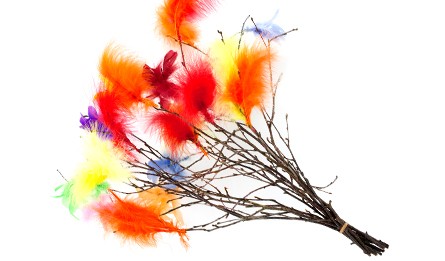 Ukeplan 5.klasse   Uke 10    Ukeplan 5.klasse   Uke 10    Ukeplan 5.klasse   Uke 10    Ukeplan 5.klasse   Uke 10    Tema: Geografi. Jeg skal kunne noen byer, elver, fjorder og fjell i Trøndelag. Tema: Geografi. Jeg skal kunne noen byer, elver, fjorder og fjell i Trøndelag. Tema: Geografi. Jeg skal kunne noen byer, elver, fjorder og fjell i Trøndelag. Tema: Geografi. Jeg skal kunne noen byer, elver, fjorder og fjell i Trøndelag. Tema: Geografi. Jeg skal kunne noen byer, elver, fjorder og fjell i Trøndelag. Mål for uka:Norsk: Jeg skal kunne lage digitale presentasjoner, plakat,powerpointMatte: Jeg skal kunne multiplisere to to-siffrete tallEngelsk: Jeg vet hvordan man gradbøyer adjektiv. Mål for uka:Norsk: Jeg skal kunne lage digitale presentasjoner, plakat,powerpointMatte: Jeg skal kunne multiplisere to to-siffrete tallEngelsk: Jeg vet hvordan man gradbøyer adjektiv. Mål for uka:Norsk: Jeg skal kunne lage digitale presentasjoner, plakat,powerpointMatte: Jeg skal kunne multiplisere to to-siffrete tallEngelsk: Jeg vet hvordan man gradbøyer adjektiv. Mål for uka:Norsk: Jeg skal kunne lage digitale presentasjoner, plakat,powerpointMatte: Jeg skal kunne multiplisere to to-siffrete tallEngelsk: Jeg vet hvordan man gradbøyer adjektiv. Mål for uka:Norsk: Jeg skal kunne lage digitale presentasjoner, plakat,powerpointMatte: Jeg skal kunne multiplisere to to-siffrete tallEngelsk: Jeg vet hvordan man gradbøyer adjektiv. Mandag 4.marsTirsdag  5.marsOnsdag 6.marsTorsdag 7.marsFredag 8.marsMatte-multiplikasjonSamf.fagMorgensamlingEngelskMatte-multiplikasjonNorsk-jobbe med presentasjonerSamf.fagUtdeling av gangesertifikatRullaFriminutt 9.45.10.10Friminutt 9.45-10.10Friminutt 9.45-10.10Friminutt  9.45-10.10Friminutt 9.45.10.10Norsk- grammatikk Engelsk- Stasjonsarbeid(PC,Matte,Norsk,spill) SløydEngelsk- felles på mellomtrinnetKuHåRullaFriminutt12.00.12.30Friminutt 12.00-12.30Friminutt 12.00-12.30Friminutt  12.00-12.30Friminutt  12.00-12.30Gym- ute Husk gymklær og dusjingKRLE -Islam  SløydKRLE- BuddhismeKuHåEngelsk- Samf.fagFagTil TirsdagTil OnsdagTil TorsdagTil FredagMatteOppgavebok s 46Oppgavebok s 47Tekstoppgaver på arkTekstoppgaver på arkKRLELes s 60-61. Les s.63-64Skriv et kort sammendrag fra sidene du har lest. Ordene  id al-adha,Abraham,  moske, Mekka, Kaba, mawlid, id al-fitr skal  brukesLes s.67-70 Skriv et kort sammendrag. Ordene vesak, tempel,Buddha, munker,nonner,vulan,meditere skal brukes.EngelskØv på glosene og skriv 7 setninger der du bruker glosene.Velg 3 tongue twisters og les høyt for en voksen.Workbook: Oppg. 120 og 121 s. 67 og 68.Samf.fagLes i boka s. 172.Hvor mange bor i Trøndelag.Les i boka di s. 174 og 175. Svar på spørsmål i arbeidsboka di.Gjør ferdig oppgavene i arbeidsboka di.Gloseryoung - ungstrong - sterkeasy – lettangry - sintthin – tynnslow - treg thick - tykk